Shoe-Size Line Plot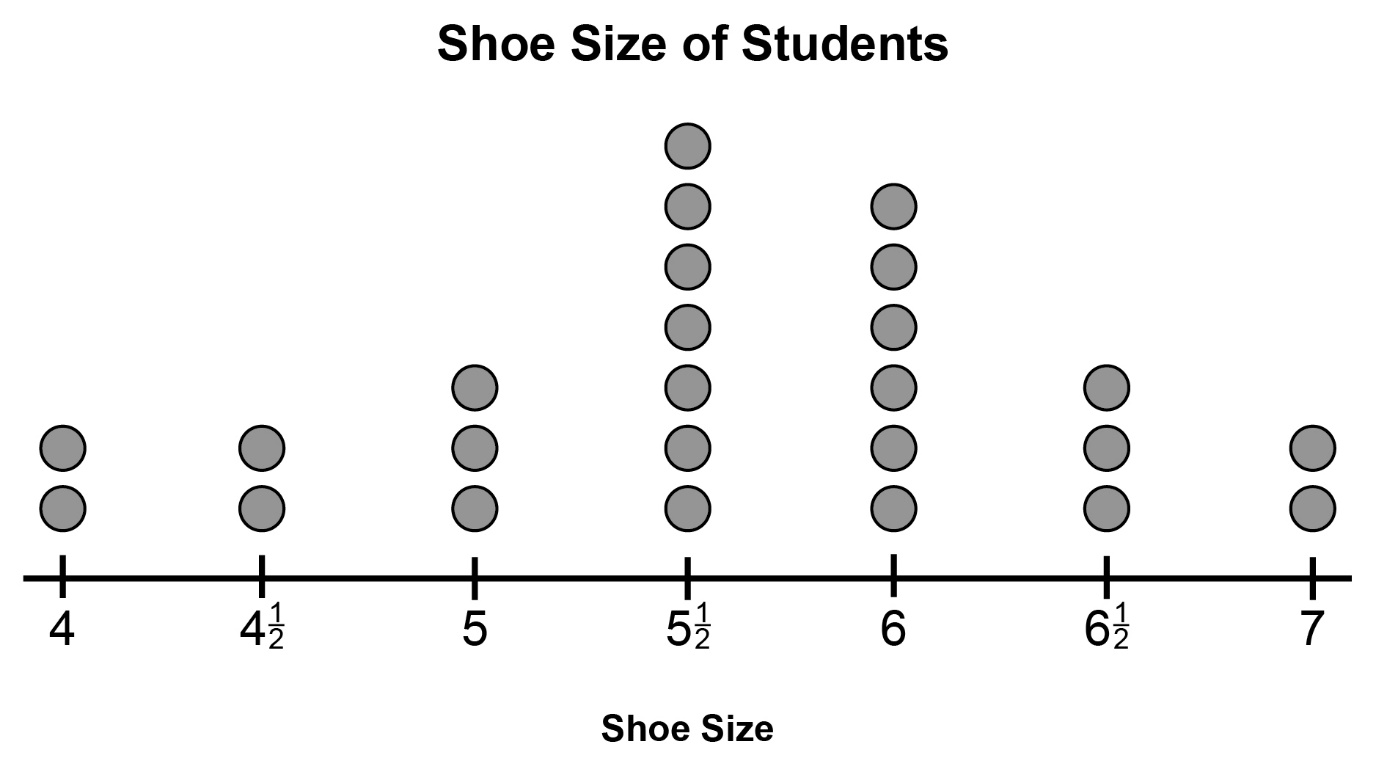 